Ryttarmeddelande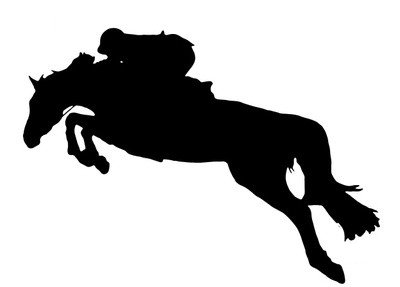 Söderköpings Ryttarsällskaps
Banhoppning på Avslutningsveckan Fredag 17/6 2022Samling kl.15.00 för att bygga banan för startande i de två första grupperna.  Första gruppen startar kl.16.00, därefter grupp 2 kl. 17.00. 
Du som rider i det sista startfältet värmer upp din häst själv enligt startlistan, första start kl. 18.00.Tävlingsbana/framridning: Banhoppningen hålls utomhus, framridning/framhoppning i del av ridhuset. Priser: Om Du rider felfritt finns rosett att köpa i cafeterian för 30 kr/ st. Medhjälpare/Förälder: Under tiden ditt barn/ungdom rider förväntar vi oss att du hjälper till på banan, med höjning av hinder, mockning m.m.Ryttare: Upp och avsittning på ridbanan/ridhuset.Ryttare på ridskolans hästar: efter sista starten, skritt med ryttaren gående bredvid ca 10 min. Därefter in stallet för att direkt gå ut i hage, kika på hagschemat, fråga om du är osäker. Ta med en hjälpreda till grinden.Övriga frågor: kansli@soderkopingsrs.se Efter sista start hjälps samtliga startande i det sista startfältet (från kl. 18.00) åt att bygga bort framhoppning och plockar ihop på utebanan!
Lycka till & rid väl!